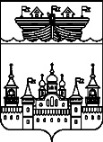 ЗЕМСКОЕ СОБРАНИЕ ВОСКРЕСЕНСКОГО МУНИЦИПАЛЬНОГО РАЙОНА НИЖЕГОРОДСКОЙ ОБЛАСТИР Е Ш Е Н И Е20 февраля 2017 года			 							№ 17Об установлении ежемесячных дополнительных выплат и внесении изменений в решение Земского собрания Воскресенского муниципального района Нижегородской области от 06 ноября 2015 года № 101 В соответствии с Положением о муниципальной службе в Воскресенском муниципальном районе, утвержденным решением Земского собрания Воскресенского муниципального района Нижегородской области от 21 мая 2010 года № 38, Земское собрание района решило:1.Установить с 1 января 2017 года Горячеву Николаю Валентиновичу, главе администрации района, ежемесячную процентную надбавку к должностному окладу за особые условия труда в размере 190 % от должностного оклада, ежемесячное денежное поощрение в размере 25 % от должностного оклада.2.Внести в решение Земского собрания Воскресенского муниципального района Нижегородской области от 06 ноября 2015 года № 101 «О назначении на должность главы администрации Воскресенского муниципального района Нижегородской области, назначаемого по контракту»  изменение, изложив подпункты 3.4 и 3.7 пункта 3 в следующей редакции:«3.4.Ежемесячной надбавки к должностному окладу за особые условия работы в размере 190 % этого оклада.3.7.Ежемесячного денежного поощрения в размере 25 % должностного оклада.».3.Внести изменения в контракт, заключенный с главой администрации Воскресенского муниципального района Нижегородской области и утвердить дополнительное соглашение к контракту от 9 ноября 2015 года б/н (прилагается).4.Главе местного самоуправления Воскресенского муниципального района Нижегородской области Безденежных А.В. подписать дополнительное соглашение с главой администрации Воскресенского муниципального  района Нижегородской области Горячевым Н.В.5.Контроль за исполнением настоящего решения возложить на постоянную комиссию Земского собрания вопросам местного самоуправления, связям с общественностью, средствами массовой информации, правовой политике, работе с военнослужащими, правоохранительной деятельности.6.Настоящее решение вступает в силу со дня принятия и распространяется на правоотношения, возникшие с 1 января 2017 года.Глава местного самоуправления							        А.В.БезденежныхУТВЕРЖДЕНО решением Земского собрания Воскресенского муниципального района Нижегородской области от 20 февраля 2017 года №17ДОПОЛНИТЕЛЬНОЕ СОГЛАШЕНИЕ № _к контракту с лицом, назначенным на должность главы администрации Воскресенского муниципального района Нижегородской области от 9 ноября 2015 годаГлава местного самоуправления Воскресенского муниципального района Нижегородской области Безденежных Александр Витальевич, действующий на основании Устава Воскресенского муниципального района Нижегородской области, именуемый в дальнейшем Глава местного самоуправления, с одной стороны, гражданин Российской Федерации Горячев Николай Валентинович, назначенный на должность главы администрации Воскресенского муниципального района Нижегородской области по итогам конкурса решением Земского собрания Воскресенского муниципального района Нижегородской области от 06 ноября 2015 года № 101, именуемый в дальнейшем Глава администрации района, с другой стороны, заключили настоящее соглашение о нижеследующем:1.Внести с 1 января 2017 года в контракт с лицом, назначенным на должность главы администрации Воскресенского муниципального района Нижегородской области, от 9 ноября 2015 года следующие изменения:1.1.В подпункте 7.1.4. пункта 7.1. слова «180%» заменить на слова «190%».1.2.В подпункте 7.1.7. пункта 7.1 слова «10%» заменить на слова «25%».1.3.Остальные условия вышеуказанного контракта остаются неизменными и стороны подтверждают по ним свои обязательства.2.Настоящее соглашение составлено в двух экземплярах - по одному для каждой из сторон.3.Настоящее соглашение вступает в силу с момента подписания его сторонами и является неотъемлемой частью контракта.р. п. Воскресенское20 февраля 2017 годаГлава местного самоуправления _______________ А.В.БезденежныхГлава администрации района_______________ Н.В. Горячев